24. Sparkassen-Cup: Crosslauf der Schulen des Landkreises Oberhavel	         11. April 2024, 10:00 Uhr 						Altersklasseneinteilung:												    		                                           01. Pokallauf 	AK 08 m und jünger 	Jahrgang 2016 und jünger (1 kleine Runde: 1040 m)02. Pokallauf	AK 08 w und jünger	Jahrgang 2016 und jünger (1 kleine Runde: 1040 m)03. Lauf		AK 09 m 		Jahrgang 2015 (1 kleine Runde 1040 m)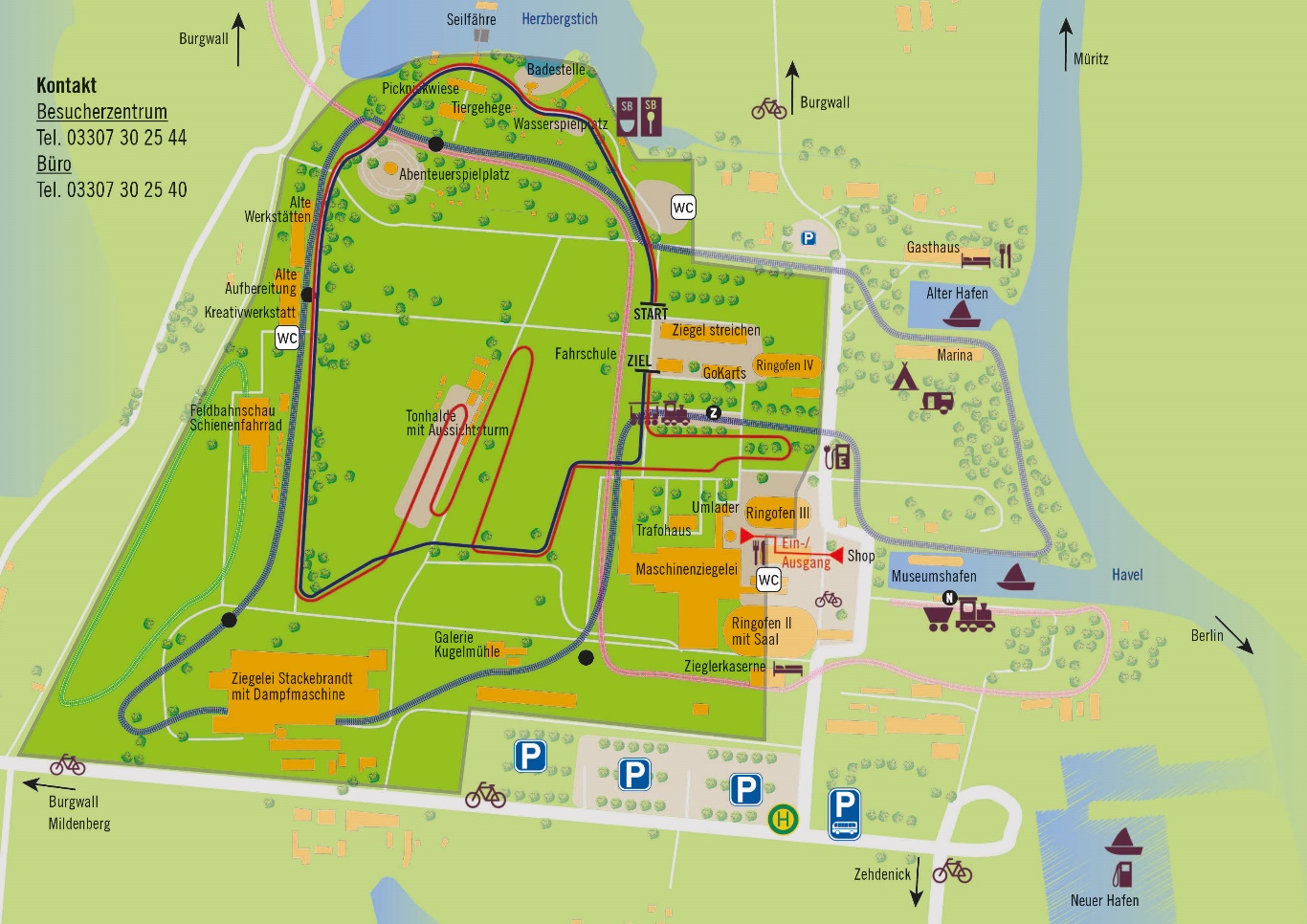 04. Lauf		AK 09 w		Jahrgang 2015 (1 kleine Runde 1040 m)05. Lauf		AK 10 m 		Jahrgang 2014 (1 kleine Runde: 1040 m)06. Lauf		AK 10 w		Jahrgang 2014 (1 kleine Runde: 1040 m)07. Lauf		AK 11 m		Jahrgang 2013 (1 große Runde: 1700 m)08. Lauf		AK 11 w		Jahrgang 2013 (1 große Runde: 1700 m)09. Lauf		AK 12 m 		Jahrgang 2012 (1 große Runde: 1700 m)10. Lauf		AK 12 w		Jahrgang 2012 (1 große Runde: 1700 m)11. Pokallauf	AK 13 m 		Jahrgang 2011 (1 große Runde: 1700 m)12. Pokallauf	AK 13 w		Jahrgang 2011 (1 große Runde: 1700 m)13. Lauf		AK 14 m		Jahrgang 2010 (2 große Runden: 3450 m)14. Lauf		AK 14 w		Jahrgang 2010 (1 große Runde: 1700 m)	15. Lauf		AK 15 m		Jahrgang 2009 (2 große Runden: 3450 m)                                                       16. Pokallauf	AK 15/16 w 	Jahrgang 2008 + 2009 (1 große Runde: 1700 m)       Lauf	AK 17/älter w	Jahrgang 2007 und älter (1 große Runde:1700 m)17. Pokallauf	AK 16/17 m 	Jahrgang 2008 + 2007 (2 große Runden: 3450 m)	Lauf	AK 18/älter m	Jahrgang 2006 und älter (2 große Runden: 3450 m)